Муниципальное бюджетное общеобразовательное учреждениеГрязовецкого муниципального района Вологодской области«Комьянская школа»Структурное подразделение «Детский сад д.Хорошево»Проект «Огород на окне»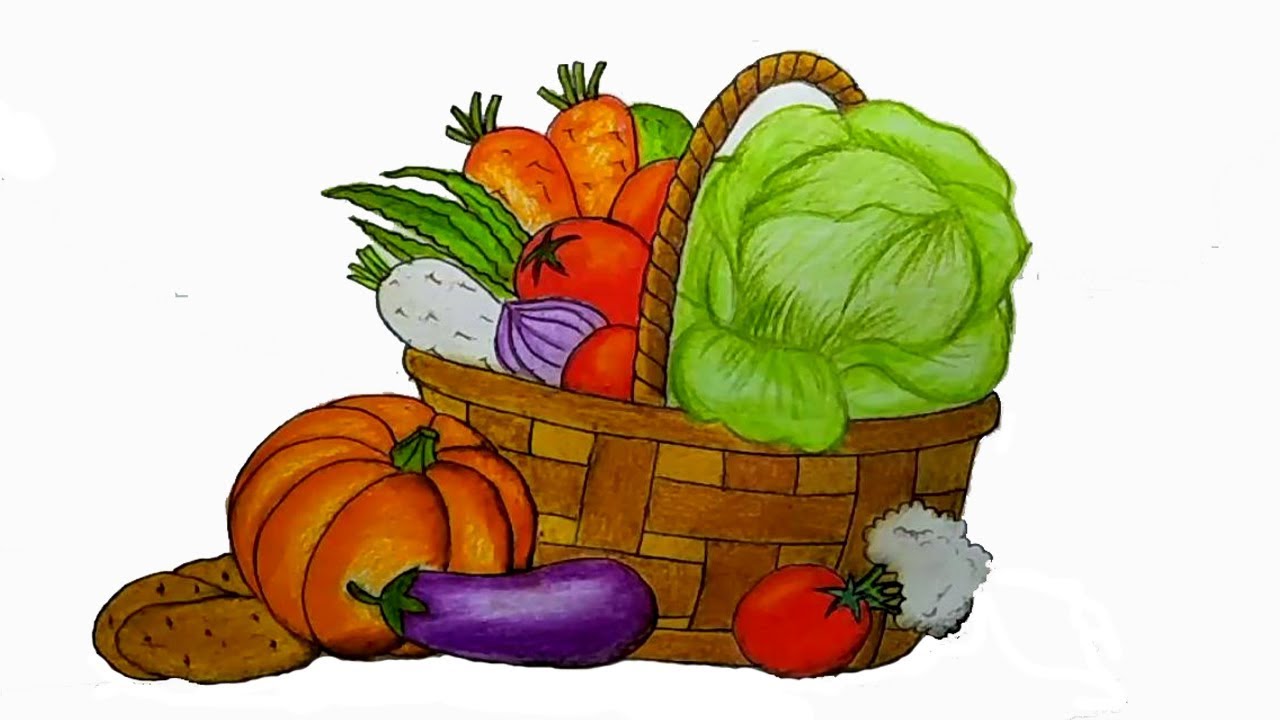 Авторы проекта:Розанова Любовь Александровна                                                                            Самодурова Клавдия Валерьевнад.Хорошево2021Тип проекта: познавательный.Вид проекта: групповой, исследовательский, творческий.Участники проекта: воспитанники средней группы, воспитатели группы, родители.Социальная значимость проекта: приобщение детей к работе по выращиванию зелени на подоконнике вместе со взрослыми, развивать целеустремленность, наблюдательность, воспитание интереса к миру растений.Цель проекта: формирование экологической культуры у детей и родителей, создание условий для познавательного развития детей через проектно-исследовательскую деятельность и организацию художественно-продуктивной деятельности. Вовлечение родителей в совместную исследовательскую деятельность.Задачи проекта:- расширить знания детей о культурных и дикорастущих растениях;- продолжить знакомить детей с особенностями выращивания культурных растений (лук, укроп, горох, огурцы, цветы);- обобщать представление детей о необходимости света, тепла, влаги почвы для роста растений;- продолжать формировать умение детей ухаживать за растениями в комнатных условиях;- способствовать развитию творческих способностей у детей; поощрять разнообразие детских работ, вариативность.- развивать чувство ответственности за благополучное состояние растений (полив, взрыхление, прополка сорняков);- продолжать развивать наблюдательность – умение замечать изменения в росте растений, связывать их с условиями, в которых они находятся, правильно отражать наблюдения в рисунке;- воспитывать уважение к труду, бережное отношение к его результатам;- развивать познавательные и творческие способности.Выполнение проекта:Проект реализуется в три этапа: подготовительный, основной, заключительный.Продолжительность проекта: краткосрочный (три недели, март-апрель 2021г.)Наличие межпредметных связей: интеграция образовательных областей – познавательное развитие, речевое развитие, социально-коммуникативное развитие, художественно-эстетическое развитие, физическое развитие.Актуальность проекта:     Наступила весна. Солнышко с каждым днём всё выше и выше, а день всё длиннее и теплее. Пришло время посадок. Огород на подоконнике в детском саду является очень приятным занятием, особенно зимой и весной, когда хочется не только отведать свежие дары природы, но и посмотреть на цвета зелени. Но нет ничего приятнее, когда первая весенняя зелень поспевает прямо на подоконнике.      Работа с дошкольниками по проекту проводилась в форме непринужденной познавательно-исследовательской деятельности взрослого с детьми, где взрослый являлся равноправным партнером, учитывающим детские интересы и инициативы.     Деятельность, связанная с экспериментированием и наблюдением, играет большую роль в развитии психической сферы ребенка – в развитии мышления, памяти, воображения и внимания.     Лук издавна заслужил в народе славу отличного овоща. Мы все хорошо знаем, что лук – обязательная приправа супов, котлет и разных других мясных, рыбных и овощных блюд. Лук славится еще и как целебное средство чуть ли не от всех болезней. Весной люди чаще болеют простудными и инфекционными заболеваниями, так как в этот период организму человека не хватает витаминов. В этом случае врачи советуют включать в рацион больше свежих фруктов, овощей и зелени. Нас заинтересовал лук, точнее зеленое перо репчатого лука, так как его можно довольно просто вырастить в условиях детского сада. Выращивание и последующее употребление в пищу зеленого лука поможет детскому организму справиться с сезонным авитаминозом и снизить показатель заболеваемости в группе.     Огород на подоконнике в детском саду способствует развитию любознательности и наблюдательности у детей, это помогает лучше познать растительную жизнь. Он способен расширить представления детей о растениях как живых организмах, об условиях, необходимых для роста и развития, развивать этическое чувство, умение радоваться красоте выращиваемых растений и результату своего труда.Методы проекта:- игровые: дидактические игры, подвижные игры, игры-забавы;- словесные: чтение и рассказывание стихов, потешек, сказок о растениях; разговор, беседа, рассматривание картинок, инсценировки;- практические: наблюдение, уход за растениями, совместные действия воспитателя и ребёнка,  выполнение трудовых поручений;- наглядные: показ предметов, игрушек, наблюдение явлений природы, труда взрослых, рассматривание живых объектов, рассматривание объекта наблюдения, использование иллюстраций, картин, фотографий.Метод трёх вопросов:- Что знаем? Знаем, что комнатные цветы растут на подоконнике круглый год. Знаем, что если посадить семечко, она вырастет.- Что хотим узнать? Вырастет ли лук, если его выращивать на подоконнике.Что для этого нужно сделать?- Где и как найдем ответы на вопросы? Проведём опыт-эксперимент, спросим у взрослых, посадим и будем наблюдать.Задачи по работе с родителями:- повысить компетентность родителей по теме проекта;- привлечь семьи к участию в воспитательном процессе на основе педагогического сотрудничества.Предполагаемый результат:- дети познакомятся с культурными и дикорастущими растениями;- с помощью опыта дети получат необходимые условия для роста растений;- у детей будет формироваться бережное отношение к растительному миру;- формирование у детей уважительного отношения к труду;- создание в группе условий для огорода на подоконнике;- активное участие родителей в реализации проекта.Этапы проекта:1 этап – подготовительный. Определение цели и задач проекта, сбор информационного материала, создание условий для организации работы в «огороде на окне», составление плана мероприятий по организации детской деятельности.Задачи:- определить актуальные знания детей о растениях, которые можно вырастить на подоконнике;- вызвать интерес к решению поставленной задачи.Формы организации работы 1 этапа:- сбор информации, материалов по теме;- организация предметно-развивающей среды;- разработка цикла наблюдений, занятий;- беседы.2 этап – практический. Поиск ответов на поставленные вопросы разными способами через практическую деятельность детей.Задачи:- закрепить знания детей о растениях, которые можно вырастить на подоконнике;- развивать выразительность речи, моторику рук;- формировать представление о том, как растения изменяются в зависимости от погодных условий и ухода;- пополнить развивающую среду группового помещения материалами и оборудованием по теме проекта;- воспитывать желание ухаживать за растениями.Формы работы с детьми:- тематические беседы: «Для чего нужны семена?», «Когда овощи могут помочь, а когда могут навредить нашему здоровью», «Овощи», «Вода и земля – овощей лучшие друзья»;- чтение и заучивание с детьми стихов, загадок, поговорок, песен об овощах;- дидактические игры «Овощи и фрукты», «Чье семечко», «Четвертый лишний», «Чудесный мешочек», «Что сначала, что потом», «Узнай на вкус»;- подвижные игры «Собери все предметы», «Собираем урожай», «Сад и огород»;- художественная деятельность: рисование на тему «Овощи»;- сюжетно-ролевые игры: «Семья», «Огород», «Магазин», «Мы помощники»;- театрализованная деятельность: «Репка», «Сказка о том, как овощи поссорились».Формы работы с родителями:- беседа с родителями «Наш огород»;- помощь родителей в приобретении инвентаря, посевного материала для «огорода на окне».3 этап – заключительный. Обобщение результатов работы в игровой форме, их анализ, закрепление полученных знаний, формулировка выводов. К опыту работы будут приобщены фотоматериалы и мероприятие  по проведению проектной деятельности.Задачи:- развивать творческие способности детей;- воспитывать самостоятельность в различных видах деятельности;- закрепить знания о культурных растениях, умение их различать.Результаты проделанной работы:1. Дети научились сажать и ухаживать за луком, познакомились с условиями роста лука, научились подмечать пользу и красоту зеленого лука.2. У детей сформировались знания и представления о росте зеленого лука в комнатных условиях.3. Реализация данного проекта научила дошкольников сравнивать, анализировать, делать выводы. В процессе работы над проектом дошкольники рассматривали рост лука, отметили его роль как лекарственного сырья; изучали чудодейственное влияние на здоровье человека.4. Расширился кругозор и мыслительная деятельность детей. Сам процесс и результат проекта принес детям удовлетворение, радость переживания, осознания собственных умений.5. Благодаря проведенной работе, наши дети осознанно могут ответить на вопрос, почему необходим лукПриложение 1Конспект занятия в средней группе «Посадка лука»Тема занятия: Посадка лука.Цель занятия: Познакомить детей со свойствами лука: круглый, твердый, горький, заставляет плакать. Сообщить, что из него можно вырастить зеленый лук, очень полезный и витаминный. Учить детей сажать луковицы в землю.Задачи: - закрепить знания детей о строении луковицы, об условиях, необходимых для роста растений; - закреплять умения поливать растения; - учить ставить перед собой цель, подготавливать рабочее место и убирать за собой;- воспитывать желание добиваться результата, участвовать в общем деле, развивать трудовое умение, вызвать у детей познавательный интерес к выращиванию лука, желание ухаживать за ним.
Материал для занятия: луковицы, ячейки с землей, совочки, лейка с водой.
Ход занятияОрганизационный моментВоспитатель приносит в группу несколько луковиц.
Воспитатель:Дети, Давайте внимательно посмотрим, что это у меня в руке? (Ответы детей: это лук.) Возьмите каждый себе по луковице.
Скажите, какого цвета лук? (Жёлтого.)
Какой он формы? (круглый) Покажите, какой он круглый.
Потрогайте его пальцем и скажите: лук твердый или мягкий?
Вот сейчас я разрежу луковицу, понюхайте лук. Чем он пахнет? (Луком.)
А почему вы плачете? Да, лук щиплет глаза и заставляет всех плакать.
Кто хочет угоститься луком? Какой лук на вкус? (Дать детям заесть лук.)
Лук горький, но он очень полезный, в нем много витаминов.
Это луковица, если ее посадить, то из нее вырастут зеленые листики, зеленый лук. В зеленом луке тоже много витаминов. У лука есть верх (показать его), вот отсюда растет зеленый лук. А вот низ у луковицы - донце (показать). Покажите, где донце у вашего лука? Покажите, откуда будет расти зеленый лук? (Дети показывают верх и донце.)
Лук надо сажать в землю донцем вниз. Физкультминутка
Воспитатель: Давайте с вами поиграем в игру «Расти, расти лучок».
Все вставайте, вы будете луком. Я сажаю лук в землю, донцем вниз (Все присели).
Теперь я беру лейку и поливаю его водой. Вот лук начинает расти, у него появляются зеленые листики (Все дети тихо приподнимаются). Лук все растет и растет. Зеленый лук становится большим-большим. Вот и вырос наш зеленый лук (дети встают, руки тянут вверх).Практический этапВоспитатель: Ребята, сегодня я вам покажу, как надо сажать лук в землю (воспитатель на стол ставит ящики, наполненные землей, лейку с водой и салфетки) (Дети становятся вокруг стола.).Воспитатель: А что нужно для роста лука? (Ответы детей). Правильно земля, вода и солнце. (Воспитатель показывает детям, как нужно сажать лук).Воспитатель: Теперь я предлагаю каждому из вас посадить свою луковицу. (Дети садят лук, затем вытирают руки о влажную салфетку). (Когда все дети справятся с заданием, воспитатель показывает ребятам, как поливать лук).Заключительная частьВоспитатель:      Ребята, мы с вами сегодня хорошо потрудились, узнали много нового о луке и его пользе.Ребята, теперь мы будем наблюдать за луком, как он растет, будем его поливать по мере необходимости, а потом употребим его в пищу, так как лук очень полезен и в нём много витаминов.Приложение 2Пословицы и поговорки о лукеЛук с чесноком родные братья.Лук семь недуг лечит.Лук да баня все правят.Ешь лук — чаще зубы будут.Лук добр и в бою, и во щах.Лук от семи недуг.Лук с морковкой хоть и с одной грядки, да неодинаково сладки.Лук семь недугов лечит, а чеснок семь недугов изводит.Лук туг, а муж не дюж.Луковки во щах нет, а пуговки светленькие.Луком торговать, луковым плетнем и подпоясываться.Лук — добро и в бою и во щах (игра слов).Лук в другую сторону не перегнешь.Приложение 3Загадки про лукСидит дед во сто шуб одет,Кто его раздевает,Тот слезы проливает.(Лук)***Птица в норе,Хвост во дворе.Кто перья выдирает,Тот слезы утирает.(Лук)***Говорят, я без застёжек, На мне множество одёжек,Сняли первую одёжку – И заплакали немножко,Оголили все бока – Потекла из глаз река.(Лук)***Вырос на грядке.Горький,  не сладкий.Вас спасёт «от ста недуг»Называется он - ... (Лук)***Не умеет он смеяться,И не любит раздеваться.Кто кафтан с него снимает,Часто слёзы проливает.(Лук)***Чипполино я родня. Кто узнал меня, друзья? Я на грядочке расту Весь в земле - не на кусту!(Лук)***Прежде чем его мы съели,Все наплакаться успели.(Лук)***Очень кстати он с картошкой,И в салате, и в окрошке.Он в меню незаменим –Всё вкуснее будет с ним!Это наш зелёный друг –Горько-пряный овощ ... (Лук)***Уж давно о нем не спорят -Витаминов просто море,Правда, он не виноват,Что немножко горьковат.Круглый год, зимой и летом,В шубку теплую одетый.Раздеваем - горько плачем,А раздеть нельзя иначе.Догадался, юный друг?Ну, конечно, это... (Лук)***Чесноку любимый брат,И никто не виноват,Что его кто тронет,Вмиг слезу обронит.(Лук)***Золотистый и полезный,Витаминный, хотя резкий,Горький вкус имеет он.Когда чистишь – слезы льешь.(Лук)***Я вырос на грядке,Характер мой гадкий:Куда ни приду,Всех до слез доведу.(Лук)***Очень горький - но полезный!Защищает от болезней!И микробам он не друг -Потому что это - ... (Лук)***Никого не огорчает,А всех плакать заставляет.(Лук)***Заставит плакать всех вокруг,Хоть он и не драчун, а … (Лук)***Сарафан не сарафан,Платьице не платьице,А как станешь раздевать,Досыта наплачешься.(Лук)Приложение 4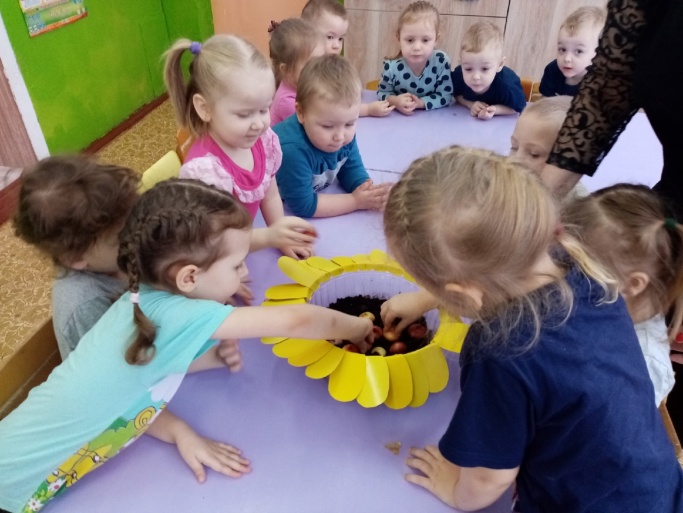 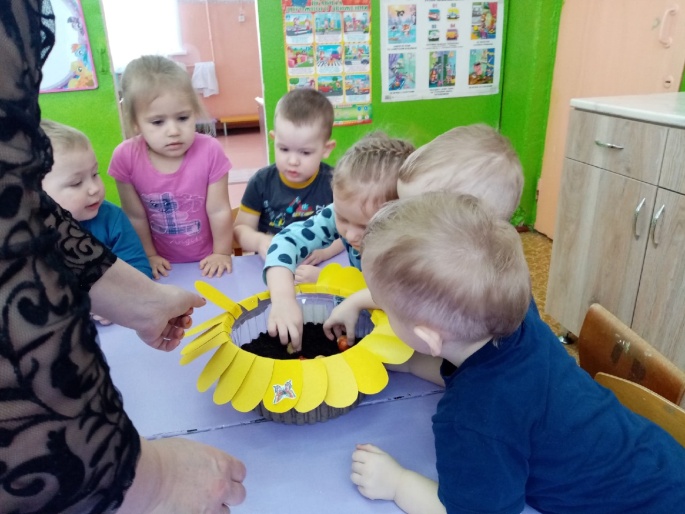 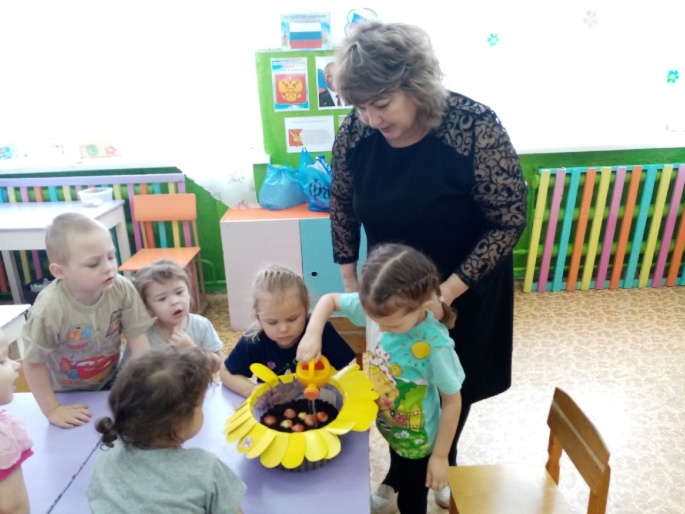 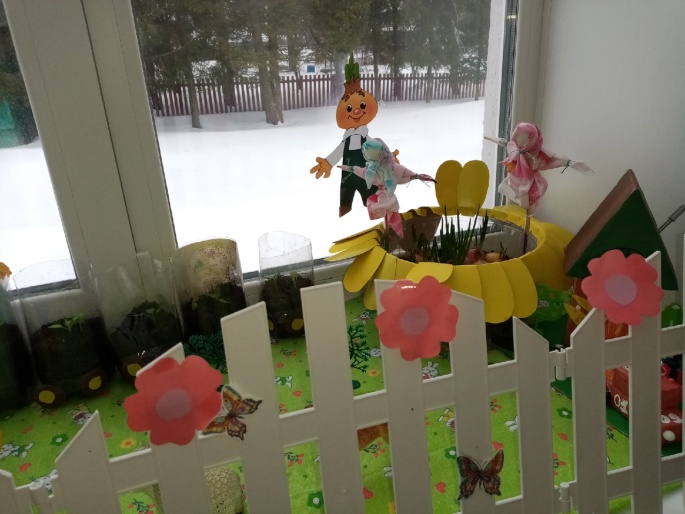 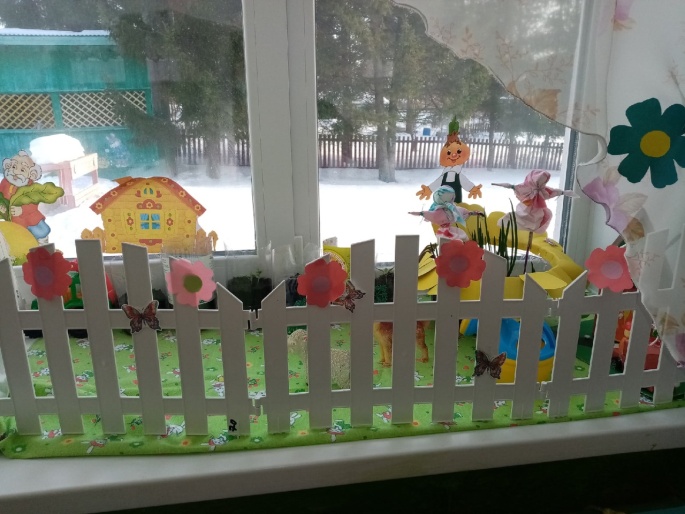 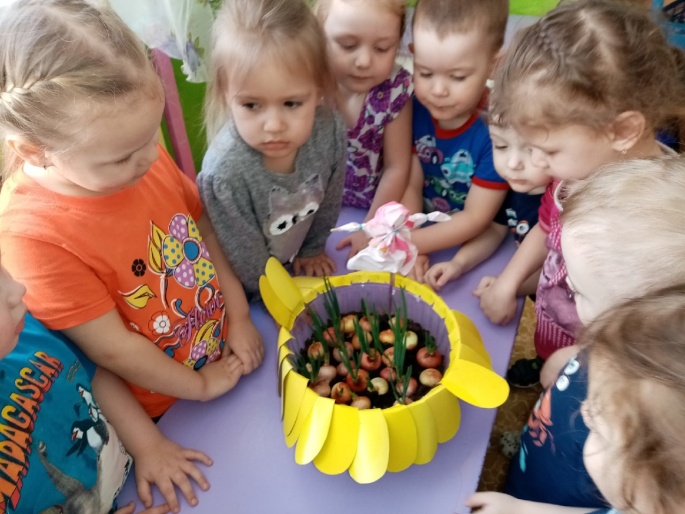 